Identifying Liquids in which Seeds Grow BestScience FairKristen PotlukDenis GagnonFeb 13, 2012Problem: Which liquid do seeds grow best with under controlled conditions? Using different liquids I will test which of the selected liquids have the best growing sunflower seed. Variables:

Controlled:
Manipulated Responding Hypothesis The water with fertilizer dissolved will grow the best because it has nutrients necessary for healthy plant growth including Nitrogen, Phosphorous, Potassium, Calcium, Magnesium, Sulfur With all these beneficial elements found in fertilizer, the plant will grow to be the tallest, healthiest, strongest and greenest because these help with the color and girth of the plantMaterials 18 sunflower seeds8 ounces of tap water8 ounces bottled water 8 ounces orange juice 8 ounces vinegar8 ounces milk (2%)8 ounces sugar water (1tsp water per 3 ounces)8 ounces tap water w/ dissolved fertilizer (1tsp per 3 ounces) 18 Dixie cupsFish tank Fluorescent light bulbRuler¼ cup Soil (per Dixie cup)CameraProcedurePut ¼ cup of dirt in 18 Dixie cupsPlant sun flower seeds 2 cm deep in each cupPlace cups in fish tank under fluorescent bulb in a 3x6 arrayGive 8 ounces liquid (refrigerated) to sunflowers 3 with 8 ounces tap water3 with 8 ounces bottled water (Aquafina)3 with 8 ounces orange juice (Pulp free Tropicana)3 with 8 ounces vinegar3 with 8 ounces milk (2%)3 with 8 ounces sugar water (1tsp per 3 ounces)3 with 8 ounces tap water w/ dissolved fertilizer (1tsp per 3 ounces) (Side note: each tsp./per 3 ounces water will be mixed prior to the liquid being watered on sunflowers; JUST BEFORE WATERING)Take photo (starting at day 0) Record height (starting at day 0) Repeat steps 4, 5 and 6 
AnalysisPictures of growthHeight per week/Friday of Each LiquidConclusion: I conclude that water with the dissolved fertilizer grew the plants best in height, color (for photosynthesis), and healthy disposition. All the additional nutrients from the fertilizer helped the plant take in all the necessary elements involved in healthy and fruitful plant growth. In the end it was a rich blue-green vibrant color, a strong thicker stock, and an entire centimeter over the other plants watered with the other liquids. My hypothesis was correct in the fact that the fertilizer gave the sunflowers an additional boost in nutrients such as nitrogen, phosphorous, potassium, calcium and sulfur. Type of light (Fluorescent bulb)8 ounces of liquidType of soil (______)Same pot (Dixie cup)Sunflower seed (same seed pack)Record height every dayAmount of seeds using same liquid (3)Amount of days growing (6 weeks)Environment (same fish tank)Watered Monday, Thursday and SaturdayType of liquidVinegarTap waterMilkBottled waterTap water w/ dissolved fertilizer (1tsp per 3 ounces)Orange juice (pulp-free Tropicana)Sugar water (1tsp per 3 ounces)Height of plantColor of plant (pale green/dark green/brown)Physical appearance (health wise)Tap waterBottled water (Aquafina)Orange juice (pulp free Tropicana) Milk (2%)VinegarSugar water (1tsp/3 ounces)Tap water w/ fertilizer (1tsp/3ounces)Week 11 cm1.2 cm1.1cmWeek 11 cm1 cm1.2 cmWeek 10 cm0 cm0 cmWeek 1 0 cm0 cm0 cmWeek 10 cm0 cm0 cmWeek 11 cm1.1cm0.9 cmWeek 1 1.5 cm1.0 cm1.3 cmWeek 2 2.7 cm2.5 cm2.7 cmWeek 2 2.7 cm2.6 cm2.7 cmWeek 21.5 cm1.5 cm1.5 cmWeek 21.7cm1.3 cm1.5 cmWeek 21 cm1.2 cm1.2 cmWeek 22.2 cm2.2 cm2.3 cmWeek 22.9 cm2.8 cm2.9 cmWeek 34 cm4.1 cm4 cmWeek 33.8 cm3.7cm3.5cmWeek 33.0 cm2.7 cm2.9 cmWeek 3 2.7 cm2.5 cm2.5 cmWeek 31.8 cm1.7 cm1.7 cmWeek 33.2 cm3.3 cm3.1 cmWeek 34.3 cm4.3cm4.4cmWeek 45.2 cm5.3 cm5.2 cmWeek 45.2 cm5.3 cm5.1 cmWeek 4 3.9cm3.8 cm3.9 cmWeek 43.7 cm3.6 cm3.8 cmWeek 42.7cm2.6 cm2.5 cmWeek 44.3 cm4.2 cm4.1 cmWeek 45.7 cm5.7 cm5.6 cmWeek 56 cm6.1 cm6.1 cmWeek 56.1 cm6.2 cm6.0 cmWeek 54.8 cm4.9 cm4.8 cmWeek 54.6 cm4.5 cm4.5 cmWeek 53.4 cm3.5 cm3.5 cmWeek 55cm5.1 cm5.2 cmWeek 5 6.8 cm6.7 cm6.6 cmWeek 66.9 cm7.0 cm6.9 cmWeek 66.8 cm6.9 cm6.6 cmWeek 65.5 cm5.5 cm5.6 cmWeek 64.8 cm4.9 cm4.7 cmWeek 63.6 cm3.7 cm3.9 cmWeek 6 5.2 cm5.3 cm5.4 cmWeek 66.9 cm6.9 cm7.4 cmTap waterBottled waterOrange juiceMilkVinegarSugar waterFertilized water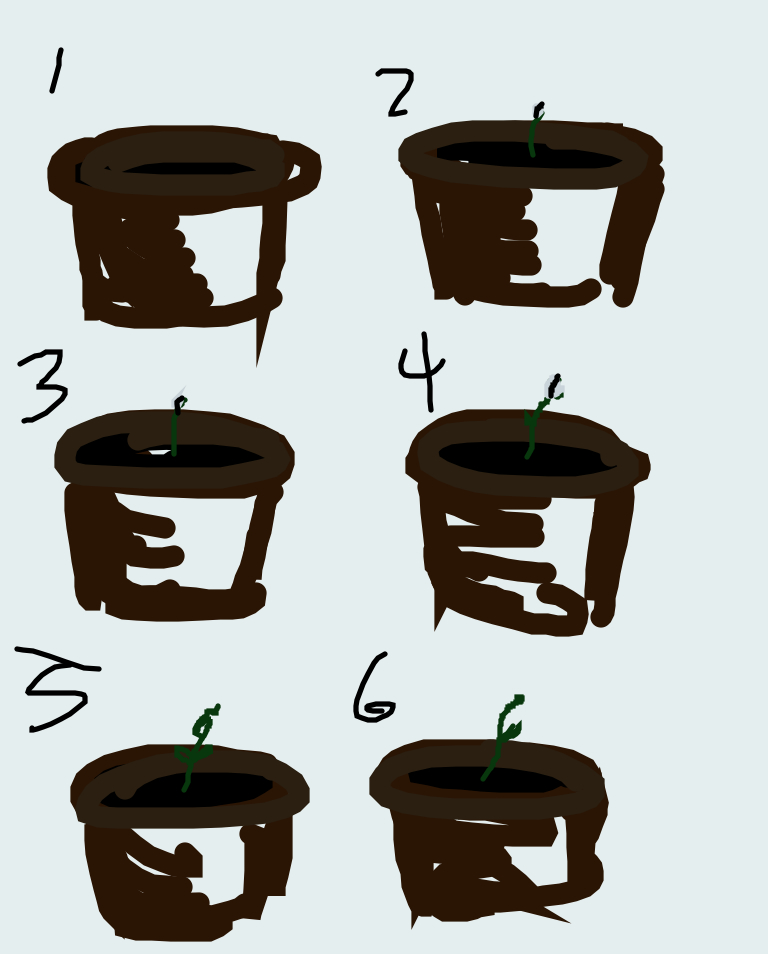 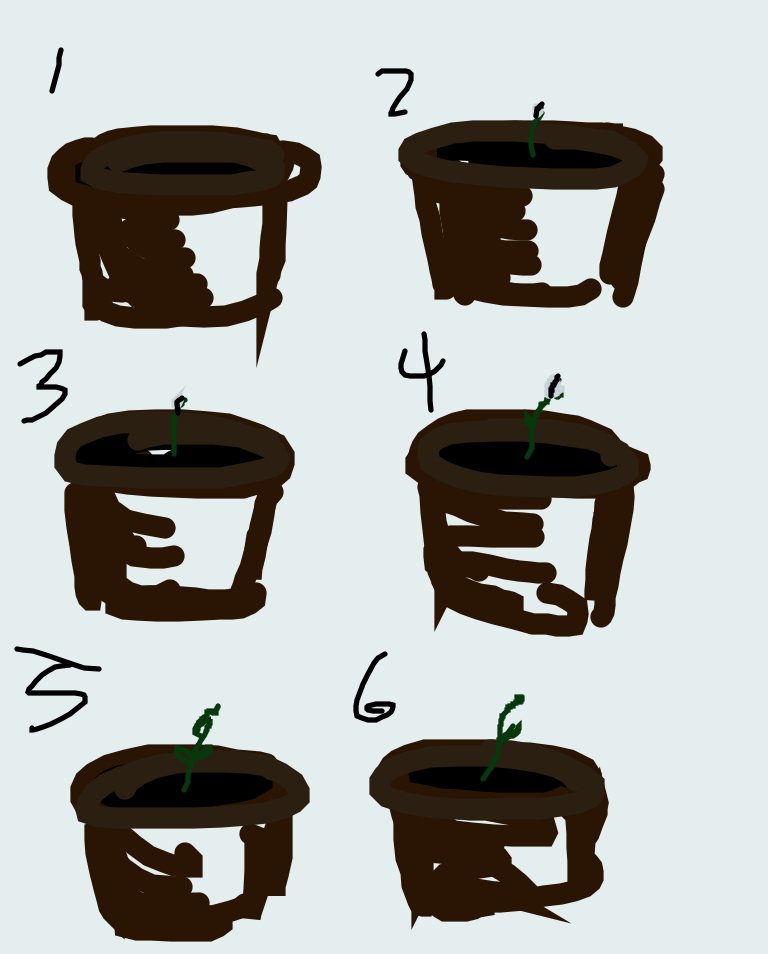 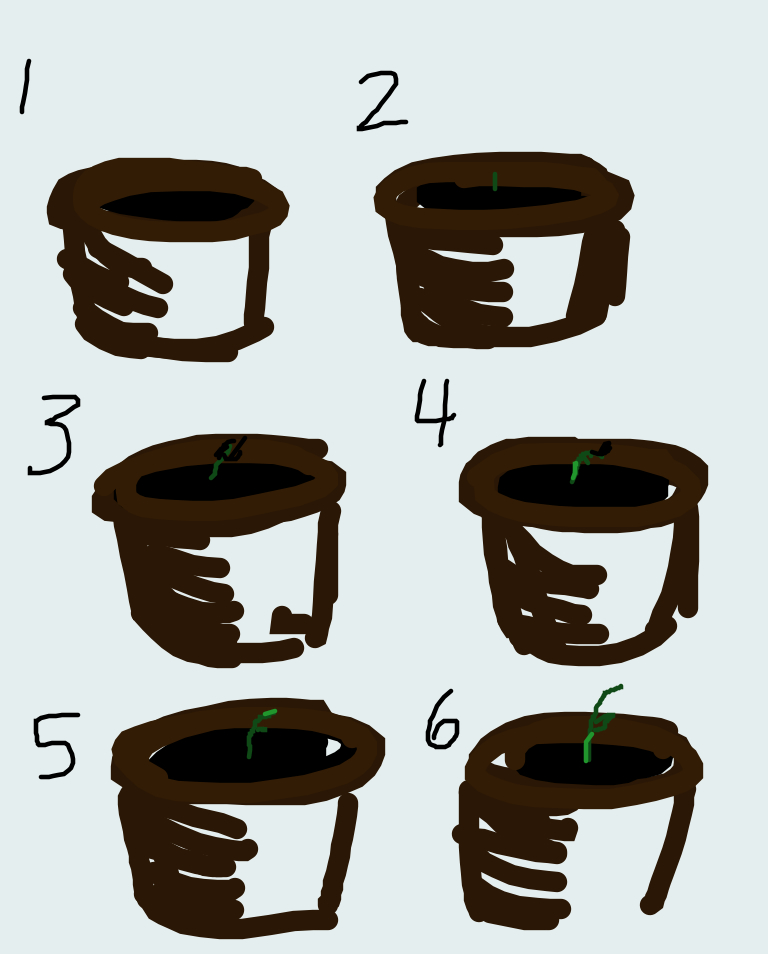 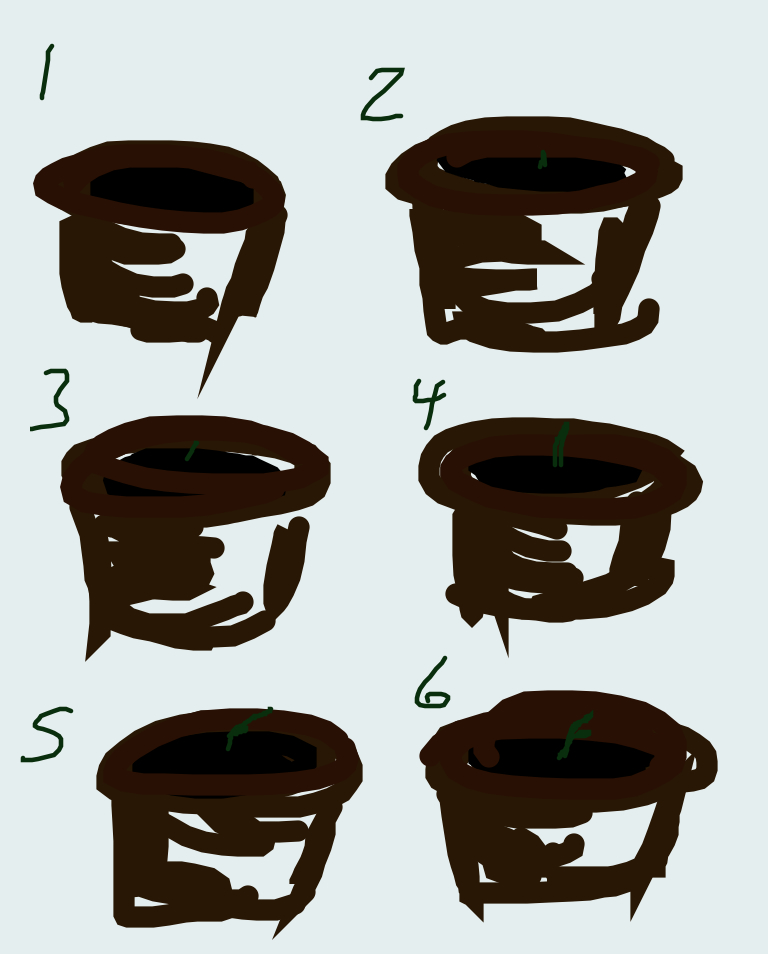 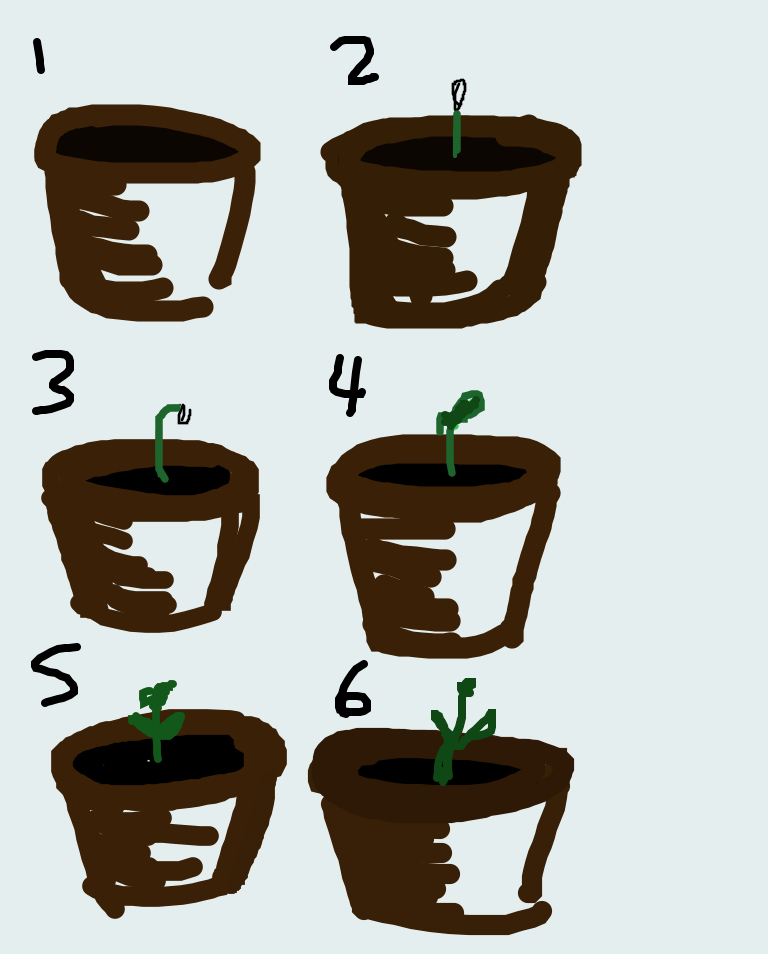 